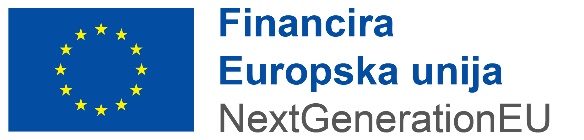 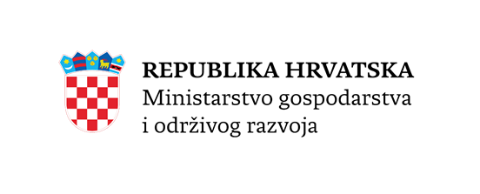 OBRAZAC 2.POZIV NA DOSTAVU PROJEKTNIH PRIJEDLOGAVAUČERI ZA DIGITALIZACIJU (Referentni broj: NPOO.C1.1.2. R3-I2.01)IZJAVA PRIJAVITELJA O ISTINITOSTI PODATAKA, IZBJEGAVANJU DVOSTRUKOG FINANCIRANJA I USKLAĐENOSTI S UPUTAMA ZA PRIJAVITELJE PREDMETNOG POZIVA, A U SVRHU SUDJELOVANJA U POSTUPKU DODJELE BESPOVRATNIH SREDSTAVAJa,  ________________________________________________________________________                                                      < umetnuti ime i prezime, adresu, OIB > dolje potpisani, kao osoba ovlaštena za zastupanje prijavitelja________________________________________________________			<naziv subjekta, adresa, OIB>potvrđujem da su podaci sadržani u dokumentaciji projektnog prijedloga pod nazivom ___________________________________________________________________________                                           < umetnuti naziv projektnog prijedloga > predanog u sklopu Poziva na dostavu projektnih prijedloga “Vaučeri za digitalizaciju” (referentni broj: NPOO.C1.1.2. R3-I2.01) istiniti i točni.Pod materijalnom i kaznenom odgovornošću izjavljujem:da sam pročitao, razumio i slažem se s uvjetima navedenima u Uputama za prijavitelje predmetnog Pozivada je projektni prijedlog podnesen sukladno načinu propisanom u Uputama za prijaviteljeda prijavitelj spada u skupinu MSP-ova sukladno definiciji malih i srednjih poduzeća na način utvrđen u Preporuci Komisije 2003/361/EZ (Prilog, članci od 2. do 3.) (SL L 124, 20.5.2003.) da prijavitelj ne sudjeluje niti će sudjelovati kao pružatelj usluga na bilo kojem projektu prijavljenom za dodjelu bespovratne potpore u obliku vaučera u okviru ovog Pozivada prijavitelj nije registriran kao udruga ili dobrotvorna organizacijada prijavitelj u trenutku podnošenja projektnog prijedloga ima registriran poslovni nastan u RHda je prijavitelj registriran za obavljanje gospodarske djelatnosti najmanje 6 (šest) mjeseci prije podnošenja projektnog prijedlogada je prijavitelj u trenutku podnošenja projektnog prijedloga registriran za prihvatljive djelatnosti (sektore) u kojima će se odvijati projektne aktivnosti  da prijavitelj ima minimalni broj zaposlenih na puno radno vrijeme (temeljem sati rada) u mjesecu koji prethodi mjesecu u kojem je podnesen projektni prijedlog, ovisno o vrsti vaučera prema tablici navedenoj u poglavlju 2.1. Uputa za prijavitelje,da tražena potpora nije namijenjena:za djelatnosti usmjerene izvozu u treće zemlje ili države članice Europske unije,  odnosno zatražena potpora nije izravno povezana s izvezenim količinama, s uspostavom i funkcioniranjem distribucijske mreže u drugim državama članicama i trećim zemljama ili s drugim tekućim troškovima povezanima s izvoznom djelatnošću za aktivnosti ili troškove povezane uz sektore:ribarstva i akvakulture kako je obuhvaćeno Uredbom (EU) br. 1379/2013 Europskog parlamenta i Vijeća od 11. prosinca 2013. o zajedničkom uređenju tržišta proizvodima ribarstva i akvakulture, izmjeni uredbi Vijeća (EZ) br. 1184/2006 i (EZ) br. 1224/2009 i stavljanju izvan snage Uredbe Vijeća (EZ) br. 104/2000 (SL L 354, 28.12.2013., str. 1.)primarne poljoprivredne proizvodnjeprerade i stavljanja na tržište poljoprivrednih proizvoda, u sljedećim slučajevima:ako je iznos potpore fiksno utvrđen na temelju cijene ili količine takvih proizvoda kupljenih od primarnih proizvođača odnosno koje na tržište stavljaju predmetni poduzetniciako su potpore uvjetovane njihovim djelomičnim ili potpunim prenošenjem na primarne proizvođačeaktivnosti trgovanja ili proizvodnje proizvoda i usluga navedenih u Uredbi o popisu robe vojne  namjene, obrambenih proizvoda i nevojnih ubojitih sredstava (NN 26/18, 37/18, 63/19 i 107/21)aktivnosti povezane s proizvodnjom, preradom i stavljanjem na tržište duhana i duhanskih proizvodadjelatnosti trgovine na veliko i malo (NKD odjeljci: 45, 46 i 47)djelatnosti smještaja (NKD odjeljak: 55)izdavačke djelatnosti (NKD odjeljak: 58)proizvodnja filmova, videofilmova i televizijskog programa, djelatnosti snimanja zvučnih zapisa i izdavanja glazbenih zapisa (NKD odjeljak: 59)djelatnosti emitiranja programa (NKD odjeljak: 60)pružanja telekomunikacijskih i povezanih uslužnih djelatnosti (NKD odjeljak: 61)informacijske uslužne djelatnosti (NKD odjeljak: 63)financijske djelatnosti, djelatnosti osiguranja i djelatnosti iznajmljivanja i davanja u zakup (leasing) (NKD odjeljci: 64, 65, 66 i 77)djelatnosti poslovanja nekretninama (NKD odjeljak: 68)pravne djelatnosti  (NKD skupina: 69.1)arhitektonske djelatnosti (NKD skupina: 71.11)promidžbe ( reklama i propaganda) (NKD skupina: 73.1)djelatnosti promidžbe (reklama i propaganda) (NKD skupina: 73.1)ostale stručne, znanstvene i tehničke djelatnosti (NKD odjeljak: 74, osim 74.9)socijalne skrbi sa smještajem i bez smještaja (NKD odjeljci: 87 i 88)kreativne, umjetničke i zabavne djelatnosti (NKD odjeljak: 90)djelatnosti knjižnica, arhiva, muzeja i ostalih kulturnih djelatnosti (NKD odjeljak: 91)kockanja i klađenja (NKD odjeljak: 92)da prijavitelj nije prešao i s traženom potporom neće prijeći pragove definirane de minimis Uredbomda od prijavitelja nije, kako je navedeno u članku 1. točki 4.a) Uredbe Komisije (EU)  br. 651/2014, temeljem prethodne odluke Komisije kojom se potpora proglašava protuzakonitom i nespojivom s unutarnjim tržištem, zatražen povrat sredstavada je prijavitelj izvršio zatraženi povrat odnosno da prijavitelj nije u postupku povrata sredstava prethodno dodijeljenih u drugom postupku dodjele bespovratnih sredstava iz bilo kojeg javnog izvora (uključujući iz EU fondova), za aktivnosti odnosno troškove koji nisu izvršenida prijavitelju nije utvrđeno teško kršenje ugovora zbog neispunjavanja ugovornih obveza, a koji je bio potpisan u sklopu nekog drugog postupka dodjele bespovratnih sredstava i bio je (su)financiran sredstvima EU da nad prijaviteljem nije otvoren stečajni postupak, da nije nesposoban za plaćanje ili prezadužen, ili u postupku likvidacije, da njegovom imovinom ne upravlja stečajni upravitelj ili sud, da nije u nagodbi s vjerovnicima, da nije obustavio poslovne aktivnosti ili da nije u bilo kakvoj istovrsnoj situaciji koja proizlazi iz sličnog postupka prema nacionalnim zakonima i propisima, ili da se ne nalazi u postupku koji su, prema propisima države njegova sjedišta ili nastana kojima se regulira pitanje insolvencijskog prava, slični svim prethodno navedenim postupcima. da je prijavitelj izvršio isplate plaća zaposlenicima, plaćanje doprinosa za financiranje obveznih osiguranja (osobito zdravstveno ili mirovinsko) ili plaćanje poreza u skladu s propisima RH kao države u kojoj je osnovan Prijavitelj. da prijavitelj/osoba ovlaštena po zakonu za zastupanje prijavitelja nije u sukobu interesa u predmetnom postupku dodjele bespovratnih sredstavada prijavitelj nije dobio državnu potporu ili potporu male vrijednosti za isti opravdani trošak projekta, ako ista nije u skladu s poglavljem 1.7 „Zbrajanje potpora“ Uputa za prijaviteljeda prijavitelj/osoba ovlaštena po zakonu za zastupanje prijavitelja nije dostavio/la lažne informacije u sklopu projektnog prijedlogada prijavitelj ili osoba ovlaštena po zakonu za zastupanje Prijavitelja (osoba koja je član upravnog, upravljačkog ili nadzornog tijela ili ima ovlasti zastupanja, donošenja odluka ili nadzora toga gospodarskog subjekta) nije pravomoćno osuđena za bilo koje od sljedećih kaznenih djela odnosno za odgovarajuća kaznena djela prema propisima države sjedišta ili države čiji je državljanin osoba ovlaštena po zakonu za njihovo zastupanje: sudjelovanje u zločinačkoj organizaciji, na temelju članka 328. (zločinačko udruženje) i članka 329. (počinjenje kaznenog djela u sastavu zločinačkog udruženja) iz Kaznenog zakona („Narodne novine“, br. 125/11, 144/12, 56/15, 61/15, 101/17, 118/18, 126/19, 84/21), članka 333. (udruživanje za počinjenje kaznenih djela) iz Kaznenog zakona („Narodne novine“, br. 110/97, 27/98, 50/00, 129/00, 51/01, 111/03, 190/03, 105/04, 84/05, 71/06, 110/07, 152/08, 57/11, 77/11 i 143/12) terorizam ili kaznena djela povezana s terorističkim aktivnostima, na temelju članka 97. (terorizam), članka 99. (javno poticanje na terorizam), članka 100. (novačenje za terorizam), članka 101. (obuka za terorizam), članka 101.a (putovanje u svrhu terorizma) i članka 102. (terorističko udruženje) Kaznenog zakona („Narodne novine“, br. 125/11, 144/12, 56/15, 61/15, 101/17, 118/18, 126/19, 84/21) i članka 169. (terorizam), članka 169.a (javno poticanje na terorizam) i članka 169.b (novačenje i obuka za terorizam) iz Kaznenog zakona („Narodne novine“, br. 110/97, 27/98, 50/00, 129/00, 51/01, 111/03, 190/03, 105/04, 84/05, 71/06, 110/07, 152/08, 57/11, 77/11 i 143/12) pranje novca ili financiranje terorizma, na temelju članka 98. (financiranje terorizma) i članka 265. (pranje novca) Kaznenog zakona („Narodne novine“, 125/11, 144/12, 56/15, 61/15, 101/17, 118/18, 126/19, 84/21) i članka 279. (pranje novca) iz Kaznenog zakona („Narodne novine“, br. 110/97, 27/98, 50/00, 129/00, 51/01, 111/03, 190/03, 105/04, 84/05, 71/06, 110/07, 152/08, 57/11, 77/11 i 143/12) dječji rad ili druge oblike trgovanja ljudima, na temelju članka 106. (trgovanje ljudima) Kaznenog zakona („Narodne novine“, br. 125/11, 144/12, 56/15, 61/15, 101/17, 118/18, 126/19, 84/21) i članka 175. (trgovanje ljudima i ropstvo) iz Kaznenog zakona („Narodne novine“, br. 110/97, 27/98, 50/00, 129/00, 51/01, 111/03, 190/03, 105/04, 84/05, 71/06, 110/07, 152/08, 57/11, 77/11 i 143/12) korupciju, na temelju članka 252. (primanje mita u gospodarskom poslovanju), članka 253. (davanje mita u gospodarskom poslovanju), članka 254. (zlouporaba u postupku javne nabave), članka 291. (zlouporaba položaja i ovlasti), članka 292. (nezakonito pogodovanje), članka 293. (primanje mita), članka 294. (davanje mita), članka 295. (trgovanje utjecajem) i članka 296. (davanje mita za trgovanje utjecajem) Kaznenog zakona („Narodne novine“, br. 125/11, 144/12, 56/15, 61/15, 101/17, 118/18, 126/19, 84/21) i članka 294.a (primanje mita u gospodarskom poslovanju), članka 294.b (davanje mita u gospodarskom poslovanju), članka 337. (zlouporaba položaja i ovlasti), članka 338. (zlouporaba obavljanja dužnosti državne vlasti), članka 343. (protuzakonito posredovanje), članka 347. (primanje mita) i članka 348. (davanje mita) iz Kaznenog zakona („Narodne novine“, br. 110/97, 27/98, 50/00, 129/00, 51/01, 111/03, 190/03, 105/04, 84/05, 71/06, 110/07, 152/08, 57/11, 77/11 i 143/12) prijevaru, na temelju članka 236. (prijevara), članka 247. (prijevara u gospodarskom poslovanju), članka 256. (utaja poreza ili carine) i članka 258. (subvencijska prijevara) Kaznenog zakona („Narodne novine“, br. 125/11, 144/12, 56/15, 61/15, 101/17, 118/18, 126/19, 84/21, 114/22) i članka 224. (prijevara), članka 293. (prijevara u gospodarskom poslovanju) i članka 286. (utaja poreza i drugih davanja) iz Kaznenog zakona („Narodne novine“, br. 110/97, 27/98, 50/00, 129/00, 51/01, 111/03, 190/03, 105/04, 84/05, 71/06, 110/07, 152/08, 57/11, 77/11 i 143/12).da prijavitelj samostalno podnosi projektni prijedlog i provodi projekt (u projekt nisu uključene partnerske organizacije)da je projekt u skladu s predmetom i svrhom (ciljem) Poziva te doprinosi pokazateljima Pozivada se projekt provodi i da rezultati projekta imaju učinak na području RHda se aktivnosti projekta odvijaju u prihvatljivom sektoru i u skladu su s prihvatljivim aktivnostima ovog Pozivada provedba projekta nije započela niti završila prije izdavanja vaučerada projekt u trenutku podnošenja projektnog prijedloga nije fizički niti financijski završenda je predviđeno trajanje projekta u skladu s propisanim trajanjem u Uputama za prijavitelje, tj. da nije dulje od 12 mjeseci od dana izdavanja vaučera i da nije dulje od 30. lipnja 2026. godineda projekt ne uključuje aktivnosti koje su bile dio operacije koja je, ili je trebala biti podložna postupku povrata sredstava nakon promjene proizvodne aktivnosti izvan programskog područja (u skladu s Uredbom (EU, Euratom) br. 2018/1046 Europskog parlamenta i Vijeća od 18. srpnja 2018. o financijskim pravilima koja se primjenjuju na opći proračun Unije, o izmjeni uredaba (EU) br. 1296/2013, (EU) br. 1301/2013, (EU) br. 1303/2013, (EU) br. 1304/2013, (EU) br. 1309/2013, (EU) br. 1316/2013, (EU) br. 223/2014, (EU) br. 283/2014 i Odluke br. 541/2014/EU te o stavljanju izvan snage Uredbe (EU, Euratom) br. 966/2012) da projekt udovoljava svih zahtjevima povezanima s pravilima potpora male vrijednosti utvrđenima u Programu dodjele potpora male vrijednosti za mjeru NPOO.C1.1.2. R3-I2 – Vaučeri za digitalizaciju i Uputama za prijavitelje, tj. da ukupan iznos potpore male vrijednosti (de minimis) koja se dodjeljuje jednom poduzetniku, uključujući traženi iznos potpora male vrijednosti prema ovom Pozivu, ne prelazi 200.000,00 EUR u razdoblju od tri fiskalne godine (tekuća fiskalna godina i prethodne dvije godine), odnosno 100.000,00 EUR u sektoru prometada je iznos potpore koja se traži za financiranje projekta u granicama propisanog najvišeg iznosa potpore koji se po ovom Pozivu može dodijeliti za pojedinu vrstu vaučera, kako je utvrđeno Uputama za prijaviteljeda je stopa traženih bespovratnih sredstava u skladu s maksimalnim intenzitetom koji se može dodijeliti temeljem ovog Pozivada se projekt odnosi na samo jednu vrstu vaučera za nabavu usluge/nematerijalnog proizvoda kod samo jednog pružatelja uslugada se projektom ne prekoračuje maksimalni broj od dva (2) vaučera koji prijavitelj može iskoristiti po ovom Pozivu uz uvjet da se radi o različitim vrstama vaučerada pružatelj usluge koja se isporučuje u okviru projekta temeljem traženog vaučera ispunjava sve kriterije prihvatljivosti pružatelja usluga propisane Uputama za prijaviteljeda je projekt u skladu s odredbama svih relevantnih nacionalnih zakonodavnih akata te da je u skladu sa specifičnim pravilima i zahtjevima primjenjivima na ovaj Pozivda se projekt, na način opisan u projektnom prijedlogu, ne bi mogao provesti bez potpore iz Mehanizma za oporavak i otpornost (prijavitelj nema osigurana sredstva za provedbu projekta na način, u opsegu i vremenskom okviru kako je opisano u projektnom prijedlogu), te da se potporom iz Mehanizma za oporavak i otpornost osigurava dodana vrijednost, bilo u opsegu ili kvaliteti aktivnosti, ili u pogledu vremena potrebnog za ostvarenje cilja/ciljeva projektada projekt poštuje načelo nekumulativnosti, odnosno ne predstavlja dvostruko financiranje -  prihvatljivi troškovi nisu prethodno sufinancirani bespovratnim sredstvima iz bilo kojeg javnog izvora (uključujući iz sredstava Europske unije, odnosno Europskih strukturnih i investicijskih fondova) niti će isti biti više od jednom (su)financirani nakon potencijalno uspješnog okončanja dvaju ili više postupaka dodjele bespovratnih sredstavada je projekt u skladu s načelom „ne nanosi bitnu štetu“ (DNSH) što znači da nema  štetni učinak na bilo koji od okolišnih ciljeva, ako je to relevantno, u smislu članka 17. Uredbe (EU) 2020/852da je projekt u skladu s horizontalnim politikama EU o održivom razvoju, ravnopravnosti spolova i nediskriminaciji, tj. da je projekt barem neutralan u odnosu na njih da je projekt spreman za početak provedbe aktivnosti i da je njihov završetak u skladu s planom aktivnosti navedenim u prijavnom obrascu i zadanim vremenskim okvirima za provedbu projektada je prijavitelj osigurao odgovarajuće kapacitete za provedbu projekta da je Prijavitelj upoznat s mogućnošću odbijanja projektnog prijedloga ukoliko ne pruži sve tražene podatke (uključujući sve propisane obrasce), te izjavljuje da će tijekom procesa odabira projektnog prijedloga na traženje Ministarstva gospodarstva i održivog razvoja i/ili Hrvatske agencije za malo gospodarstvo, inovacije i investicije dostaviti svu potrebnu dodatnu dokumentacijuda se usluga/nematerijalni proizvod iz vaučera koji se dodjeljuje Prijavitelju, a čije ispunjenje Prijavitelj/Korisnik može tražiti od Pružatelja usluge odnosi isključivo na određenu uslugu/nematerijalni proizvod - vrste i/ili vrijednosti specificirane u Pozivu/vaučeru,da se prijavitelj obvezuje prava i obveze između Korisnika i Pružatelja usluge utvrditi u Ugovoru (s prilozima Ugovoru) o pružanju usluga na temelju vaučera izdanog u sklopu Poziva, a koji predstavlja zasebni dvostrani obveznopravni odnosda je prijavitelj upoznat da je izdavatelj vaučera ili tijelo od kojeg se Prijavitelj/Korisnik može naplatiti po izvršenju odgovarajuće usluge iz vaučera naznačen u Pozivu i u vaučeru, a objavljuje se i na odgovarajućim internetskim stranicama kako je definirano u Pozivuda je prijavitelj upoznat da se na odnos između Prijavitelja/Korisnika, Pružatelja usluge i nadležnih tijela primjenjuje Metoda nadoknade Korisniku te da nije moguća obročna otplata niti drugi aranžmani odgode plaćanjada se prijavitelj obvezuje pružatelju usluge isplatiti cijenu usluge, a sufinancirani iznos može nadoknaditi od nadležnog tijela pod uvjetima i u visini određenoj u Pozivu/vaučeruda se prijavitelj obvezuje zatražiti ispunjenje usluge iz vaučera isključivo od pružatelja usluga koji su prihvatljivi prema uvjetima Poziva sukladno UzP-u poglavlju 2.4 Prihvatljivost pružatelja usluga  da je prijavitelj upoznat da ispunjenje usluge iz vaučera može ostvariti samo uz sklapanje Ugovora s prihvatljivim Pružateljem usluge sastavljenim u skladu s minimalnim sadržajem ugovora kako je propisan Pozivom da je prijavitelj upoznat da NT i/ili PT ne odgovaraju za bilo koju štetu koja bi mogla nastati ako izvršenje usluga iz vaučera zatraži od Pružatelja usluge koji nije po vaučeru ili Pozivu prihvatljiv temeljem odredbi o prihvatljivosti pružatelja usluga. Ako je uslugu zahtijevao od osobe koja u vaučeru i/ili Pozivu nije navedena kao prihvatljiv Pružatelj usluga, od nadležnog tijela nema pravo tražiti naknadu troškova isplaćenih osobi koja mu je uslugu izvršilada je prijavitelj upoznat da uslugu iz vaučera smije koristiti isključivo Prijavitelj/Korisnik te da ne može pravo na pružanje usluge iz vaučera prenijeti na treće osobeda se prijavitelj obvezuje uslugu iz vaučera iskoristiti isključivo u namjenu i u skladu s ciljevima koji su definirani Pozivomda se prijavitelj obvezuje snositi razliku za vrijednost pružene usluge koja prelazi iznos određen vaučerom, bez prava na naknadu toga troška, pri čemu ni Prijavitelj/Korisnik, niti Pružatelj usluge ne mogu od nadležnog tijela zahtijevati isplatu iznosa koji prelazi iznos određen vaučerom. U slučaju kad vaučer nije iskorišten u cijelosti (iznos koji je naveden u vaučeru premašuje iznos vrijednosti usluge) ni Prijavitelj/Korisnik niti Pružatelj usluge ne može zahtijevati isplatu razlike od izdavatelja vaučera, niti obvezno sufinanciranje od strane Prijavitelja/Korisnika može biti umanjeno za taj iznos da se Prijavitelj/Korisnik  obvezuje bez odgađanja obavijestiti nadležno tijelo ukoliko postoje objektivne okolnosti zbog kojih vaučer nije mogao biti iskorišten u propisanom roku, kako bi nadležno tijelo moglo poništiti izdani vaučerda je Prijavitelj/Korisnik upoznat da u slučaju da je u vaučeru određena konkretna usluga, bez navođenja novčanog ekvivalenta ili vrijednosti usluge (ili ako je u vaučeru određena i vrijednost usluge i vrsta usluge), nema pravo od Pružatelja usluga zahtijevati izvršenje druge usluge na osnovi toga vaučera (kao zamjenu za vaučer ili vaučerom određenu uslugu i slično)da se Prijavitelj/Korisnik obvezuje snositi neprihvatljive troškove, uključujući troškove PDV-a i drugih poreznih obveza i da oni nisu pokriveni vaučeromda se Prijavitelj/Korisnik obvezuje snositi svoj dio financiranja provedbe projekta da je prijavitelj upoznat da se komunikacija između nadležnog tijela i prijavitelja vrši isključivo na način određen u Pozivu i vaučeru, a projektni prijedlog se podnosi nadležnom tijelu putem sustava eNPOOda se Prijavitelj obvezuje čuvati podatke (uključujući i arhivski primjerak vaučera), račune, druge isprave i informacije nastale u pogledu iskorištavanja usluge naznačene u vaučeru, projektni prijedlog, rezultate poslovanja koje su u svezi sa uslugom iskorištenom predmetnim vaučerom, 5 (pet) godina po iskorištenju tog vaučera (i isplate dijela koji snosi Prijavitelj/Korisnik Pružatelju usluga, u cijelosti)da se prijavitelj obvezuje svu relevantnu dokumentaciju dostavljati nadležnom tijelu u skladu s uvjetima Poziva da se Prijavitelj/Korisnik obvezuje osigurati pristup podacima vezanim uz vaučere, postupak dodjele i uz izvršenje predmeta vaučera nadležnim tijelima kao što su NT, PT, KT,  Tijelo za reviziju, Europska komisija, kao i ostala tijela koja po pozitivnim propisima imaju pravo uvida u iste, u vremenskom razdoblju od 5 (pet) godina po iskorištenju vaučera (i isplate dijela koji snosi Prijavitelj/Korisnik Pružatelju usluga, u cijelosti),da se prijavitelj obvezuje da prilikom odabira Pružatelja usluge izbor konkretnog neće vršiti diskriminatorno (po rasnoj, nacionalnoj, vjerskoj osnovi, po osnovi političkog uvjerenja, spola, obiteljskog stanja, invaliditeta, niti po ijednoj drugoj diskriminatornoj osnovi)da se Prijavitelj/Korisnik obvezuje da će, sukladno odredbama navedenima u Pozivu, poduzeti potrebne korake za osiguranje vidljivosti da je određena usluga/nematerijalni proizvod koju koristi sufinancirana novcem Europske unije, u skladu s uvjetima iz Poziva da je Prijavitelj/Korisnik upoznat da, u slučaju da Pružatelj usluga odbije izvršiti u vaučeru naznačenu uslugu, tu uslugu ili novčanu protuvrijednost iste, kao niti zamjenu za drugu uslugu, Prijavitelj/Korisnik nema pravo zahtijevati od NT-a niti PT-a, a o činjenici neispunjenja obveze od strane Pružatelja usluge će izvijestiti NT i PT u roku 3 (tri) radna dana od dana saznanja te činjenice; Prijavitelj/Korisnik je također upoznat da NT i PT ne preuzimaju nikakvu odgovornost u pogledu kvalitete izvršenja usluge kao niti samog izvršenja usluge, što je isključivo predmet ugovornog odnosa Prijavitelja/Korisnika i Pružatelja usluge,da se Prijavitelj/Korisnik obvezuje u roku od 30 (trideset) dana od dana isporuke usluge i plaćanja, na u Pozivu predviđen način, podnijeti PT-u zahtjev za naknadu troška te iskorišteni vaučer, zajedno s pratećom dokumentacijom koja je u Pozivu navedena kao dokumentacija koja se obvezno dostavlja u svrhu nadoknade sredstva. Prilikom podnošenja zahtjeva za nadoknadu po osnovi vaučera, navedena se osoba mora legitimirati kao za to ovlaštena osoba. Prijavitelj/Korisnik nema pravo na naknadu zateznih kamata od isplate učinjene Pružatelju usluge,da se Prijavitelj/Korisnik obvezuje u cijelosti i isključivo odgovarati Pružatelju usluga i nadležnim tijelima navedenim u Pozivu za naknadu štete nastale u slučajevima krivotvorenja vaučera, pokušaja dvostrukog iskorištavanja istog vaučera i svih ostalih pokušaja zlouporaba prava iz vaučera, za koje je odgovoran Korisnik. da se Prijavitelj/Korisnik obvezuje će sve sporove koji nastanu između njega i NT-a ili PT-a vezano uz primjenu vaučera nastojati riješiti mirnim putem, izvansudski i sporazumnoda se Prijavitelj/Korisnik obvezuje poštivati sve ostale odredbe o predviđenim pravima i obvezama Prijavitelja/Korisnika, NT-a i PT-a i/ili Pružatelja usluga koje su objavljene u Pozivu na web stranicama https://fondovieu.gov.hr/ da je Prijavitelj suglasan i pristaje na to da se prava i obveze Prijavitelja iz ove Izjave primjenjuju i na Prijavitelja u fazi kada postane Korisnik vaučera, dakle, u slučaju da se Prijavitelju, u postupku dodjele sukladno Pozivu, izda vaučer i tako Prijavitelj postane Korisnikda je prijavitelj upoznat da ga ova Izjava obvezuje od trenutka njezinog podnošenja nadležnom tijelu, te ju on može opozvati samo povlačenjem projektnog prijedloga podnesenog na Poziv, do završetka postupka dodjele vaučera da se Prijavitelj/Korisnik obvezuje, u slučaju da se ne pridržava bilo koje od obveza iz ove Izjave:ne iskoristiti vaučer, odnosno ne zatražiti od Pružatelja usluge izvršenje usluge određene vaučeromvaučer odmah vratiti nadležnom tijelune potraživati od nadležnog tijela iznos koji je isplatio Pružatelju usluga ne potraživati od nadležnih tijela nikakve naknadevratiti nadležnom tijelu iznos određen u vaučeru, koji je isplaćen prijavitelju/Korisniku (ako je vaučer iskorišten, tj. usluga pružena, sa zateznim kamatama tekućim od dana  izdavanja vaučera, ako je primjenjivo).da je prijavitelj upoznat s obvezama koje proizlaze iz vaučera te ih prihvaća ukoliko projektni prijedlog bude odobren za financiranjeda će Prijavitelj pravovremeno izvijestiti nadležno tijelo o svim izmjenama i promjenama podataka navedenih u projektnom prijedlogu koje mogu utjecati na ispravnost dodjele bespovratnih sredstava da se podaci iz projektnog prijedloga mogu obrađivati i pohranjivati u kompjuteriziranom sustavu za nadzor i informiranjeda je Prijavitelj upoznat da se osnovne informacije o projektnom prijedlogu (naziv korisnika, naziv projekta, iznos bespovratnih sredstava dodijeljenih projektu i stopa financiranja, kratki opis projekta) objavljuju na mrežnim  stranicama  sustava eNPOOPod materijalnom i kaznenom odgovornošću, u svoje ime i u ime Prijavitelja potvrđujem da sam kao Prijavitelj i kao osoba po zakonu ovlaštena za zastupanje Prijavitelja svjestan da će se u slučaju davanja lažne izjave ili lažnih podataka primijeniti odgovarajuće mjere.U ______________________   , dana  _____________ ________ godine.Ime i prezime:		___________________________________Funkcija: 			___________________________________Potpis i pečat: ____________________________Uputa za popunjavanje: U izjavu na odgovarajuća mjesta umetnuti tražene podatke prema uputi unutar zagrada < >. Molimo da se podaci o ispunjavanju preduvjeta odnosno situacije navedene u Izjavi ne brišu niti mijenjaju! Izjavu je potrebno potpisati od strane osobe ovlaštene za zastupanje i u digitalnom obliku (skenirano) unijeti u sustav eNPOO prilikom predaje projektnog prijedloga.